JACKSON 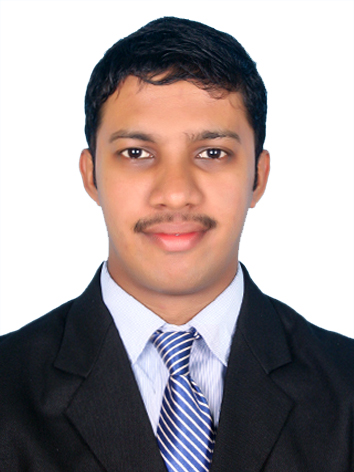 jackson.380461@2freemail.com                     B Tech, MBA  To take up a challenging job which enhances my talents and improve them in a good way for the betterment of me as well as the organization.RR DONNELLEY, Technopark, Trivandrum, Kerala, India (30th Dec 2016 to 5th Mar 2018)   Financial AssociateDoing the Fund Scrub Process in Updating the funds with the Fund Template & PEK.Vesting Process in Calculation of the Employer’s Contribution to the Plan.Reallocation Day 1 & Reallocation Day 2 Process in Management of funds that deals mainly with the before and after trading process of the funds.Investment Prep Process that deals mainly with the comparison of the funds with the Employers Fund Sheet and the Fund Templates.Payroll Process in setting up the correct day for the management of their salaries.Enrollment Process mainly dealing with the enrollment of the Employees to the Plan.Doing the Fund Setup Process in the Plan in the setting up of the Funds.Census Details are uploaded to the Plan for dealing with the Investment Process.Research AssociateSpreading of financial data to I-Metrics Work Bench Tool.Analysis of the Quarterly and Annual Financial Statements of US Banks Reviewing financial statements for Accuracy, Consistency and Completeness of data.Managing Web Search Analysis through SEC, Edgar Online and Company Website.Communication, Coordination, Organizational and Time Management Skills.Positive Attitude to Work, Hard Working & flexible to work in Rotational Time Shifts.Participated in many Management Fests, Seminars, Quiz at various Colleges.Has participated on an Audio Release of a book “Environment Management”.Has done a task on Interviewing an Entrepreneur “Mr. Spencer Cruz, Kadayil Group”.Internship done for 1 month at “CADD CENTRE” in doing all the Office activities.Trainee (PT) for 8 Months at “Sharekhan” dealing with the selling of Demat Accounts.C, C++, PHP, ASP.NET, MS Office, SPSS, I-Metrics, ARK etc.MBAProject done on “A study on Impact of Investor’s Behaviour on Investment Decision”. B.TECHMajor project done in ASP.NET on “Double Guard”.Seminar on “Self-Replicating and Self-Modifying Programs in Fraglets”.Minor Project done in PHP on “TLC Medical Report”.CAREER OBJECTIVEWORK EXPERIENCEACADEMIC QUALIFICATIONSCourseSpecializationUniversity/BoardName of the InstitutionYear %MBAFinance & MarketingKERALAMSN Institute of Management & Technology, Chavara, Kollam2014-2016  71%B.TechComputer Science EngineeringCUSATCollege of Engineering,  Perumon2010-201462%12thMathsISCTrinity Lyceum, Kollam2009-201074%10thGeneralICSETrinity Lyceum, Kollam2007-200872%STRENGTHSEXTRA CURICULLAR ACTIVITIESCOMPUTER SKILLS PROJECTS AND SEMINARS DONE PERSONAL PROFILESexMaleAge, DOB	25, 24/04/1993	Marital Status	SingleLanguages KnownEnglish, Malayalam, Tamil.